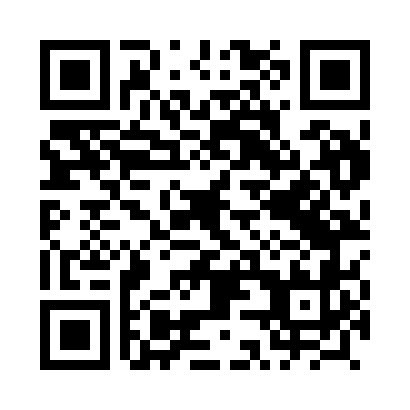 Prayer times for Kolebki, PolandMon 1 Apr 2024 - Tue 30 Apr 2024High Latitude Method: Angle Based RulePrayer Calculation Method: Muslim World LeagueAsar Calculation Method: HanafiPrayer times provided by https://www.salahtimes.comDateDayFajrSunriseDhuhrAsrMaghribIsha1Mon4:196:2012:505:177:219:152Tue4:166:1812:505:187:239:183Wed4:136:1612:505:207:259:204Thu4:106:1312:495:217:279:225Fri4:076:1112:495:227:289:256Sat4:046:0912:495:237:309:277Sun4:016:0612:495:247:329:308Mon3:586:0412:485:267:339:329Tue3:556:0212:485:277:359:3410Wed3:516:0012:485:287:379:3711Thu3:485:5712:475:297:399:3912Fri3:455:5512:475:317:409:4213Sat3:425:5312:475:327:429:4514Sun3:395:5112:475:337:449:4715Mon3:355:4812:465:347:469:5016Tue3:325:4612:465:357:479:5317Wed3:295:4412:465:367:499:5518Thu3:265:4212:465:387:519:5819Fri3:225:4012:465:397:5310:0120Sat3:195:3712:455:407:5410:0421Sun3:155:3512:455:417:5610:0722Mon3:125:3312:455:427:5810:0923Tue3:085:3112:455:437:5910:1224Wed3:055:2912:455:448:0110:1525Thu3:015:2712:445:458:0310:1826Fri2:585:2512:445:468:0510:2227Sat2:545:2312:445:488:0610:2528Sun2:505:2112:445:498:0810:2829Mon2:465:1912:445:508:1010:3130Tue2:425:1712:445:518:1210:34